Информационный час на тему «Правовой статус несовершеннолетних».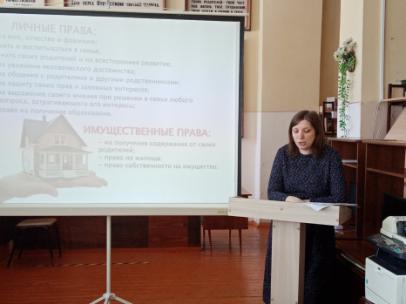 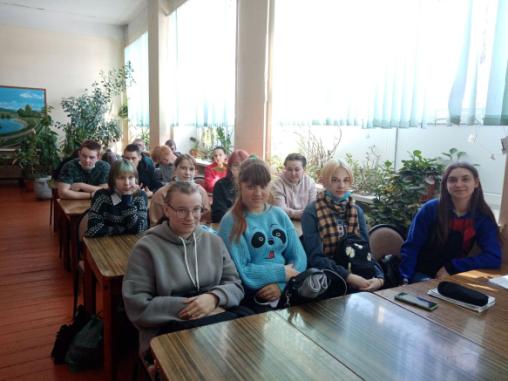 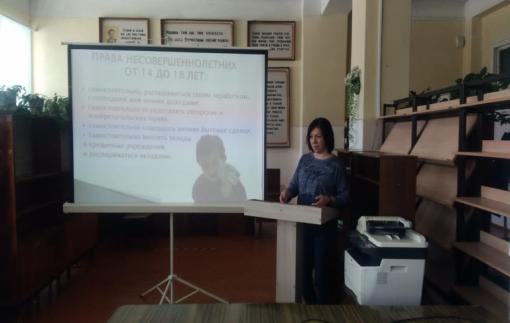 Конкурс на тему «Эксперты в сфере социальной защиты»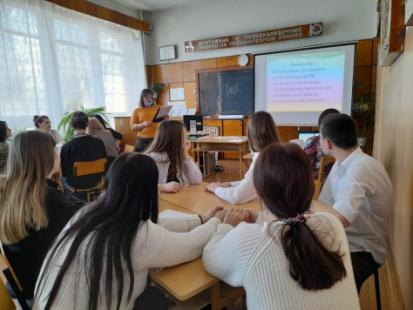 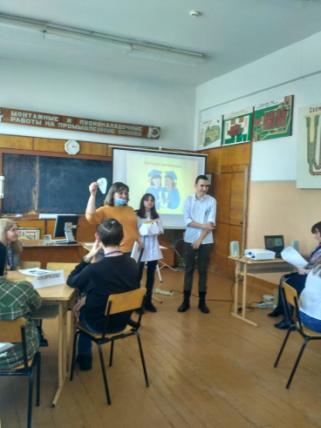 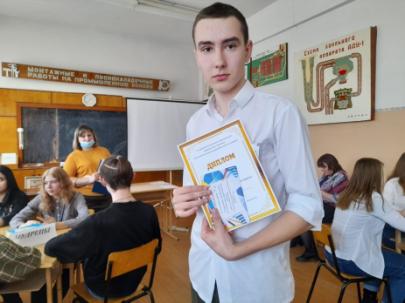 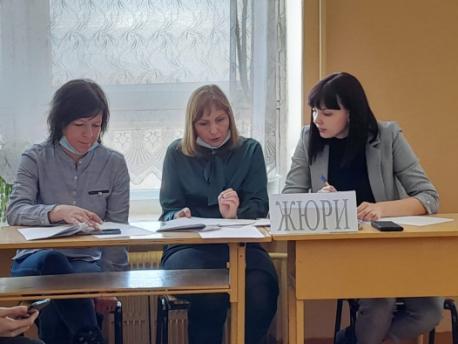 Круглый стол на тему «Преступность среди молодежи в сети Интернет».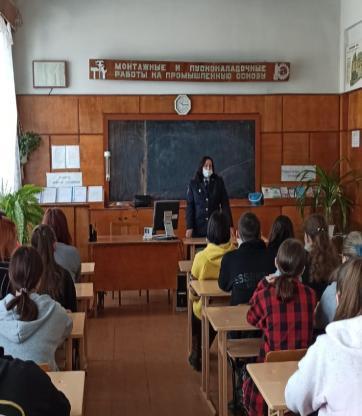 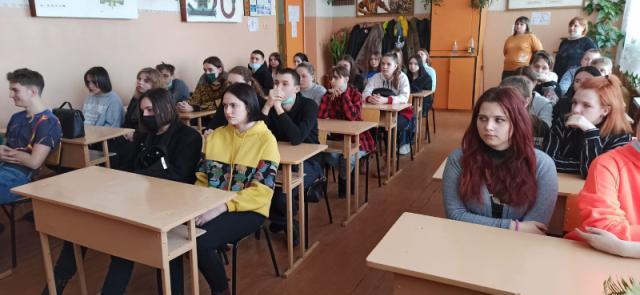 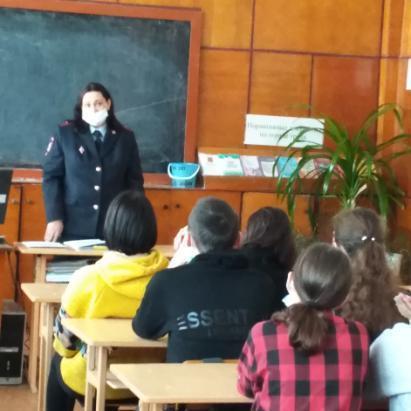 «Знатоки трудового права»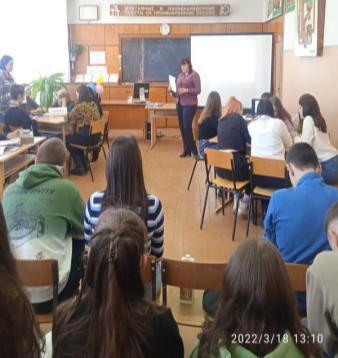 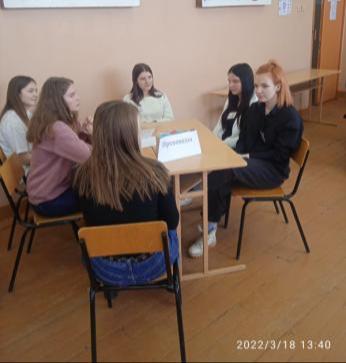 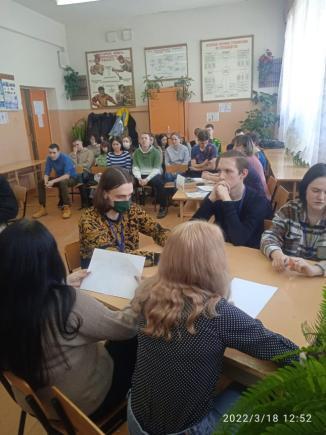 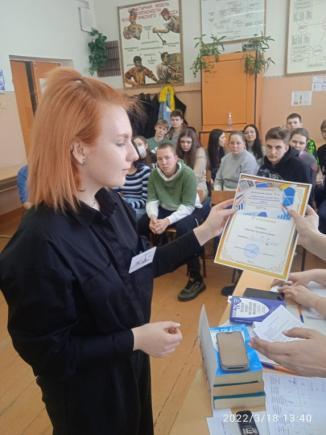 Конкурс тематических газет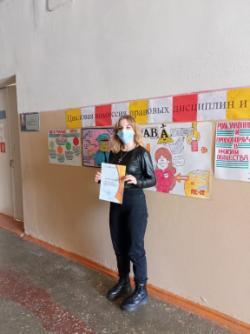 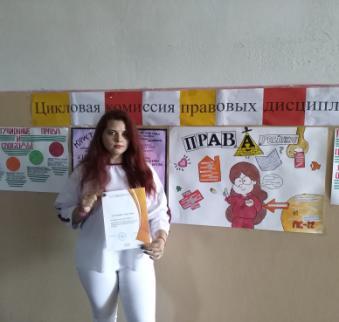 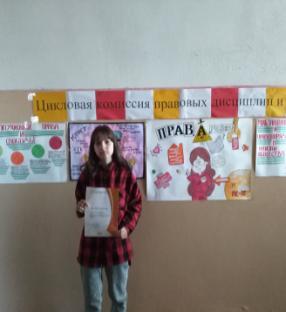 